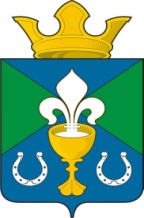 Российская Федерация Свердловская областьДУМА МУНИЦИПАЛЬНОГО ОБРАЗОВАНИЯ«ОБУХОВСКОЕ СЕЛЬСКОЕ ПОСЕЛЕНИЕ»РЕШЕНИЕот 19.07.2018 года                              № 288с. ОбуховскоеО внесении изменений в Правила землепользования и застройки и карту градостроительного зонирования муниципального образования «Обуховское сельское поселение», утвержденные Решением Думы муниципального образования «Обуховское сельское поселение» от 22.10.2009 года № 3 (в редакции от 22.06.2017 года № 243), в части - изменения территориальной зоны земельных участков с кадастровыми номерами 66:13:2201003:1333 и северной части земельного участка с кадастровым номером 66:13:2201003:346 площадью 3740 кв.м.  с 3-ПИТ-52 (Производственная зона, зона инженерной и транспортной инфраструктур) на Ж-2 (зона малоэтажной жилой застройки); - изменения видов разрешенного использования земельных участков с кадастровыми номерами 66:13:2201003:1333 и северной части земельного участка с кадастровым номером 66:13:2201003:346 площадью 3740 кв.м. с «для строительства 2-й очереди предприятия по розливу минеральных вод» на «Малоэтажная многоквартирная жилая застройка».В соответствии со статьями 31 и 33 Градостроительного кодекса Российской Федерации,  на основании заявления Яровиковой Натальи Геннадьевны, результатов проведения публичных слушаний (протокол от 18 июля 2018 года № 4) по обсуждению проекта  «о внесении изменений в Правила землепользования и застройки и карту градостроительного зонирования села Обуховское  МО «Обуховское сельское поселение» Камышловского района, утвержденных решением Думы муниципального образования «Обуховское сельское поселение от22.10.2009 года № 3 (в редакции от 22.06.2017 года № 243) для изменения территориальной зоны земельных участков с кадастровыми номерами 66:13:2201003:1333 и северной части земельного участка с кадастровым номером 66:13:2201003:346 площадью 3740 кв.м.  с 3-ПИТ-52 (Производственная зона, зона инженерной и транспортной инфраструктур) на Ж-2 (зона малоэтажной жилой застройки), а так же изменения видов разрешенного использованияземельных участков с кадастровыми номерами 66:13:2201003:1333 и северной части земельного участка с кадастровым номером 66:13:2201003:346 площадью 3740 кв.м. с «для строительства 2-й очереди предприятия по розливу минеральных вод» на «Малоэтажная многоквартирная жилая застройка, с целью последующего строительства малоэтажных многоквартирных домов для детей сирот, Дума муниципального образования «Обуховское сельское поселение» решила::1. Внести изменения в Правила землепользования и застройки и карту градостроительного зонирования  села Обуховское утвержденные Решением Думы муниципального образования «Обуховское сельское поселение» от 22.10.2009 года № 3 (в редакции от 22.06.2017 года № 243)  в части:- изменения территориальной зоны земельных участков с кадастровыми номерами 66:13:2201003:1333 и северной части земельного участка с кадастровым номером 66:13:2201003:346 площадью 3740 кв.м.  с 3-ПИТ-52 (Производственная зона, зона инженерной и транспортной инфраструктур) на Ж-2 (зона малоэтажной жилой застройки); - изменения видов разрешенного использования земельных участков с кадастровыми номерами 66:13:2201003:1333 и северной части земельного участка с кадастровым номером 66:13:2201003:346 площадью 3740 кв.м. с «для строительства 2-й очереди предприятия по розливу минеральных вод» на «Малоэтажная многоквартирная жилая застройка»2. Решение  вступает в силу со дня его официального опубликования в газете "Камышловские известия".3. Разместить настоящее Решение на официальном сайте муниципального образования «Обуховское сельское поселение» www.обуховское.рф.4. Контроль за выполнением настоящего решения возложить на председателя  Думы МО "Обуховское сельское поселение" (Кузнецова В.Ф.). Председатель Думы МО  «Обуховское сельское поселение»_______________ В.Ф.КузнецовГлава МО "Обуховское сельское поселение"                                       _______________  В.И.Верхорубов